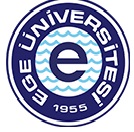 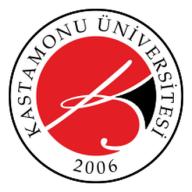 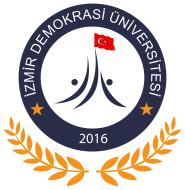 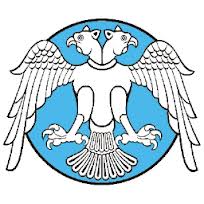 Ege ARTIX. ULUSLAR ARASI TÜRK SANATI, TARİHİ ve FOLKLORU KONGRESİ/SANAT ETKİNLİKLERİIX. INTERNATIONAL TURKIC ART, HISTORY AND FOLKLORE CONGRESS / ART ACTIVITIES28-29 Eylül (September) 2017-İzmirBİLDİRİ ADI (PAPER NAME)			: ÖZET (250 KELİME)-SUMMARY (250 WORDS)	:AŞAĞIDAKİ SEÇENEĞİ LÜTFEN İŞARETLEYİN-PLEASE CHOOSE ONE VARIANT:Kendim bizzat bildiri ile katılacağım ( Attend with paper)	         		 Kendim bizzat eser ile katılacağım (attent with art work )Kendim bizzat bildiri ve eser ile katılacağım (Attend with paper and art work) Bizzat katılmayacağım. Poster bildiri göndereceğim (send poster)Bizzat katılmayacağım.  Eser göndereceğim (send art work)  Bizzat katılmayacağım. Poster bildiri ve eser göndereceğim (send paper and art work )KATILIMCININ (PARTICIPANT)ADI SOYADI (Name, Last Name)	:                                                                                                           ÜNVANI (Title)				:                                    KURUMU (Institution)			:                                  ADRESİ (Address)			: E-POSTA (E-mail)			:TELEFON (Telephone)				:    OFFICE:                                      GSM:Eserle sergiye katılacaklar aşağıdaki bölümü de doldurmalıdır. (Eserin JPEG fotoğrafI da ayrıca MUTLAKA gönderilmelidir.)For exhibition fill in this part. (JPEG format of art work should be sent SEPARATELY).Eser Adı (Name of the Work)		:Ölçüleri (Dimensions)			:Tekniği (Technical)			:Malzeme (Material)			: